Stages Written by: StrikerOld West SayingsAlways drink upstream from the herd.-- Will RogersIf you find yourself in a hole, the first thing to do is stop digging. -- Will RogersWhy should I obtain by force that which I can obtain by cheating? ~ Doc HolidayConflict follows wrongdoing as surely as flies follow the herd. ~ Doc HolidayDon't interfere with something that ain't bothering' you none. ~ Judge Roy BeanThe bigger a man's gun the smaller his doodlewick. ~ Calamity JaneYou can't tell how good a man or a watermelon is 'til they get thumped. ~ Judge Roy BeanNever miss a good chance to shut up.~ Judge Roy BeanDon't squat with your spurs on. -- Will RogersIf you get to thinking you're a person of some influence, try ordering somebody else's dog around. -- Will RogersIt don't take a genius to spot a goat in a flock of sheep. -- Old West ProverbNever ask a barber if you need a haircut. -- Old West ProverbCareful as a naked man climbin' a barbed wire fence -- Old West ProverbNever drop your gun to hug a grizzly. -- Old West ProverbNever approach a bull from the front, a horse from the rear or a fool from any direction. -- Old West ProverbBroke is what happens when a cowboy lets his yearnin's get ahead of his earnin's. -- Old West ProverbAny cowboy can carry a tune. The trouble comes when he tries to unload it. -- Old West ProverbWhen in doubt, let your horse do the thinkin'. -- Old West ProverbWhen a cowboy's too old to set a bad example, he hands out good advice. -- Old West ProverbWorry is like a rockin' horse. It's something to do that don't get you nowhere. -- Old West ProverbPoor is having to sell the horse to buy the saddle. -- Old West ProverbLetting the cat out of the bag is a whole lot easier than putting it back in. -- Will RogersThe quickest way to double your money is to fold it over and put it back inyour pocket. -- Old West ProverbThere are three kinds of men: The ones that learn by reading. The few who learn by observation. The rest of them have to pee on the electric fence.-- Will RogersSTAGE ONE  –  BAY #1 – Left SideRound Count: 10 pistol, 10 rifle, and 4+ shotgunShooting Order: Pistols, Rifle, ShotgunStaging: Rifle is loaded with 10 rounds and staged safely. Both pistols are loaded with 5 rounds each and holstered. Shotgun is staged on the barrel.Procedure: Shooter starts at the left hay bale and when ready says “When in doubt, let your horse do the thinkin’ ”. At the beep with pistols shoot at the three pistol targets (P1, P2, P3), starting on either end, as follows (P1, P2, P1, P2, P3) and then starting on the other end (P3, P2, P3, P2, P1). Move to the barrel. Next with rifle shoot at the three rifle targets (R1, R2, R3) using the same instructions as the pistols. Last with shotgun shoot at the four knockdown targets (S1, S2, S3, S4) in the following order (outside, outside, inside, inside).  STAGE TWO  –  BAY #1 – Left SideRound Count: 10 pistol, 10 rifle, and 2+ shotgunShooting Order: Shotgun, Rifle, PistolsStaging: Rifle is loaded with 10 rounds and staged safely. Both pistols are loaded with 5 rounds each and holstered. Shotgun is held pointed safely down range.Procedure: Shooter starts at the right hay bale with shotgun pointed safely down range and when ready says “When in doubt, let your horse do the thinkin’ ”. At the beep with shotgun shoot at the two shotgun bells so that they move/ring. Move to the barrel. Next with rifle shoot at the three rifle targets (R1, R2, R3) in the following order (R2, R2, R1, R3, R2, R2, R1, R3, R2, R2). Move to the left hay bale. Last with pistols shoot at the three pistol targets (P1, P2, P3) using the same instructions as the pistols.STAGE THREE  –  BAY #1 – Left SideRound Count: 10 pistol, 9 rifle, and 6+ shotgunShooting Order: Rifle, Shotgun, PistolsStaging: Rifle is loaded with 9 rounds and on left hay bale. Both pistols are loaded with 5 rounds each and holstered. Shotgun is staged safely.Procedure: Shooter starts at the left hay bale with hands above shoulders and when ready says “When in doubt, let your horse do the thinkin’ ”. At the beep with rifle shoot at the three rifle targets (R1, R2, R3) with 3 shots on each target. Next with pistols shoot at the three pistols targets (P1, P2, P3) with double taps and all targets engaged. Move to the barrel. Next with shotgun shoot at the four knockdown targets (S1, S2, S3, S4) in any order. Next move to the right hay bale. Last with shotgun shoot at the two shotgun bells so that they move/ring.STAGE FOUR  –  BAY #2 – Right SideRound Count: 10 pistol, 10 rifle, and 4+ shotgunShooting Order: Rifle, Shotgun, Shotgun, PistolsStaging: Rifle is loaded with 10 rounds and held at cowboy port arms. Both pistols are loaded with 5 rounds each and holstered. Shotgun is staged in the left window.Procedure: Shooter starts at the left window with the rifle at cowboy port arms and when ready says “When in doubt, let your horse do the thinkin’ ”. At the beep with rifle shoot at the five rifle targets (R1, R2, R3, R4, R5) in the following order (middle, outside, other outside, inside, other inside) and repeat in the same order as first five. Next with shotgun shoot at the two knockdown targets (K1, K2) in any order. Move to the right window. Next with shotgun shoot at the two knockdown targets (K3, K4) in any order. Move to the doorway. Last with pistols shoot at the five pistol targets (P1, P2, P3, P4, P5) using the same instructions as the rifle.STAGE FIVE  –  BAY #2 – Right Side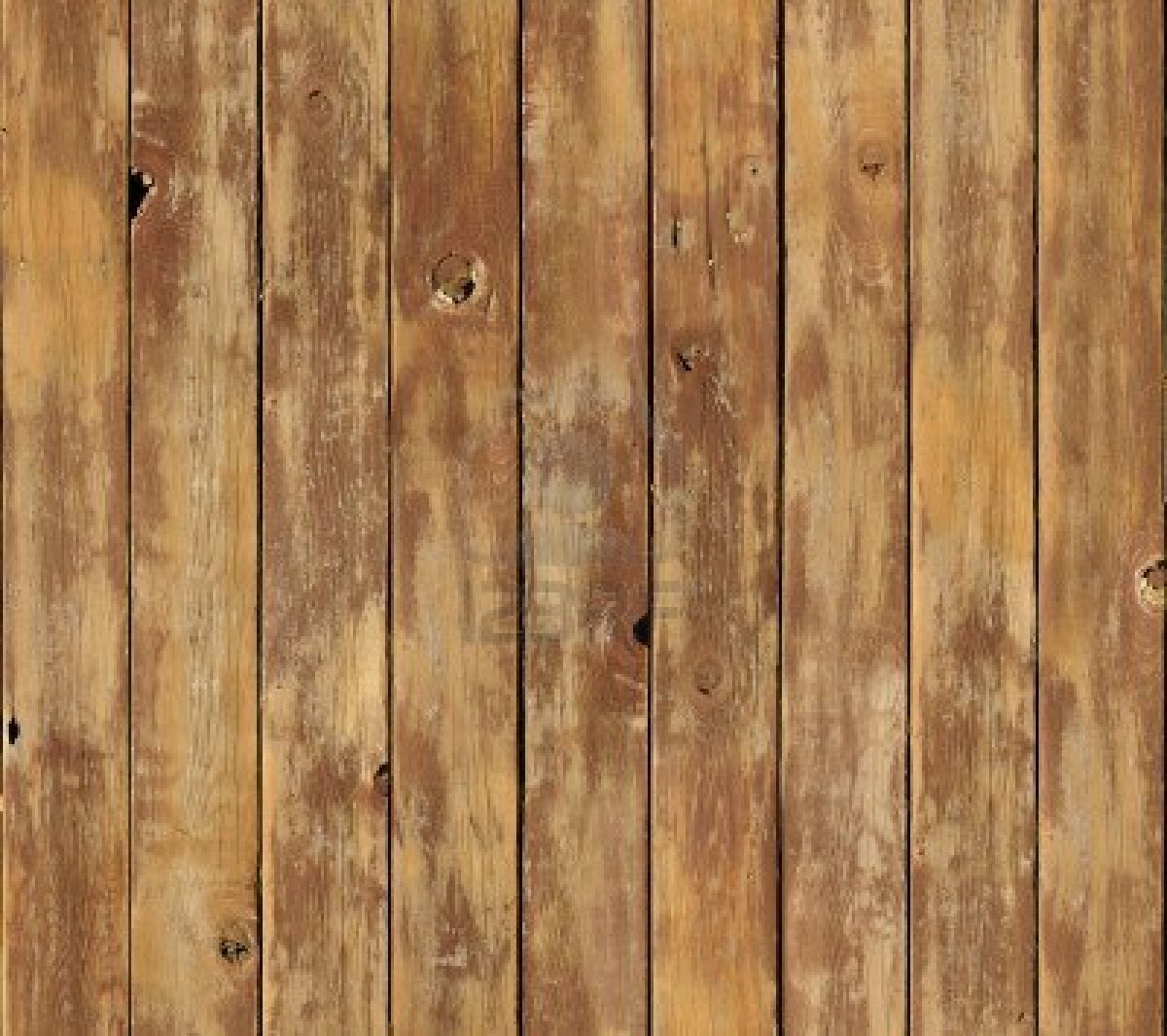 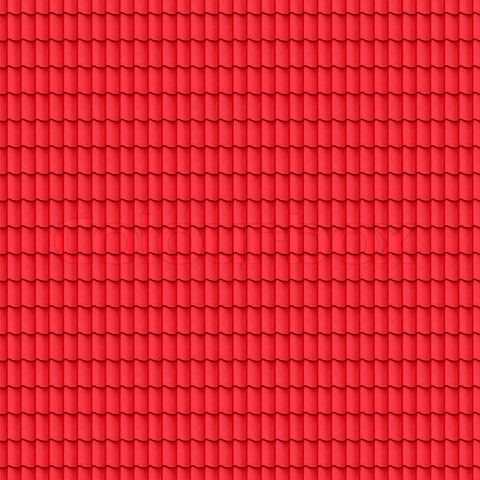 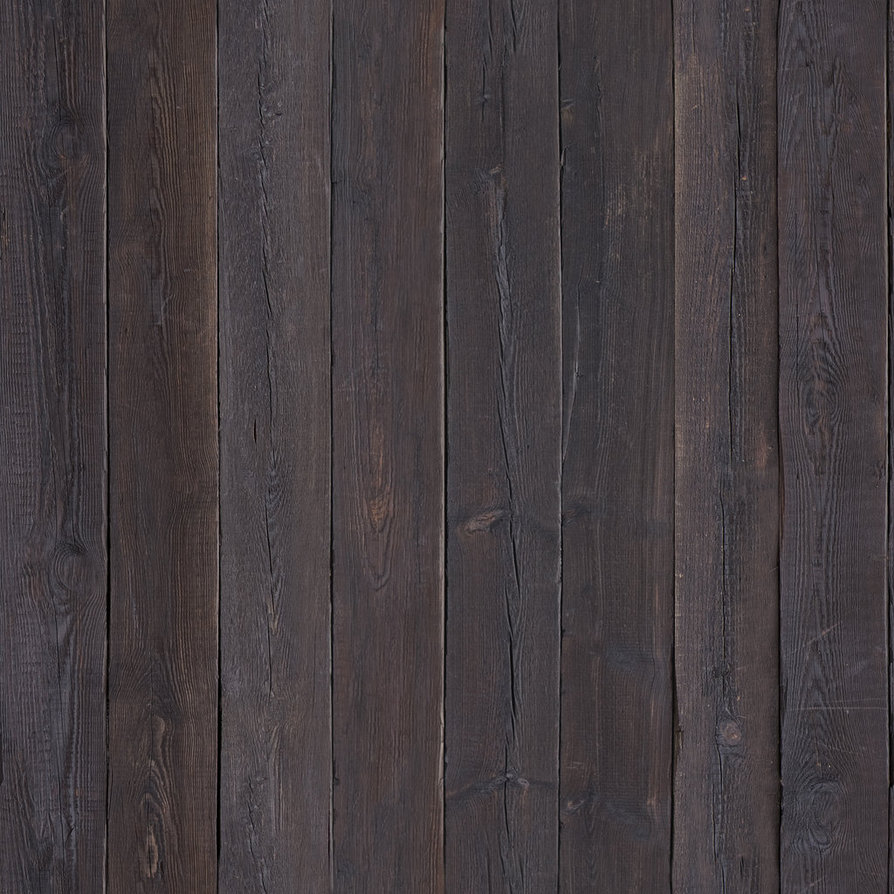 Round Count: 10 pistol, 10 rifle, and 1 shotgunShooting Order: Shotgun, Rifle, PistolsStaging: Rifle is loaded with 10 rounds and staged in Stall #2. Both pistols are loaded with 5 rounds each and holstered. Shotgun is staged in Stall #1.Procedure: Shooter starts in Stall #1 and when ready says “When in doubt, let your horse do the thinkin’ ”. At the beep with shotgun shoot at one of the five cowboy knockdowns (S1, S2, S3, S4, S5), one fired round only, no makeups. Move to Stall #2. Next with rifle shoot at the five rifle targets (R1, R2, R3, R4, R5) in a Double Tap Sweep, for example (R1, R1, R2, R2, R3, R3, R4, R4, R5, R5). Last with pistols shoot at the five knockdown  (S1, S2, S3, S4, S5) until all are down and then dump remaining rounds on the D1 dump target. Misses only count on the D1 dump target.STAGE SIX  –  BAY #2 – Right SideRound Count: 10 pistol, 10 rifle, and 4+ shotgunShooting Order: Pistols, Shotgun, Rifle, ShotgunStaging: Rifle is loaded with 10 rounds and staged in left window. Both pistols are loaded with 5 rounds each and holstered. Shotgun is staged in the right window.Procedure: Shooter starts in the doorway with hands on pistol(s) and when ready says “When in doubt, let your horse do the thinkin’ ”. At the beep with pistols shoot at the five pistol targets (P1, P2, P3, P4, P5) in a 1-2-4-2-1 Sweep, for example (P1, P2, P2, P3, P3, P3, P3, P4, P4, P5). Move to the right window. Next with shotgun shoot at the two knockdown targets (K3, K4) in any order. Move to the left window. Next with rifle shoot at the five rifle targets (R1, R2, R3, R4, R5) using the same instructions as pistols. Last with shotgun shoot at the two knockdown targets (K1, K2) in any order.